Estimadas Familias del Turno TardeComputación 2do grado Burbuja 2Profesor MarianoMaterial de apoyo a la clase de 05/03/21Profesor Mariano:    marianocomputacionrobles@gmail.com El profe Mariano de Computación les da la bienvenida a 2021Aquí están los juegos que estuvimos repasando en la videollamada:https://arbolabc.com/juegos-de-numeros/bingo-numeros-hasta-100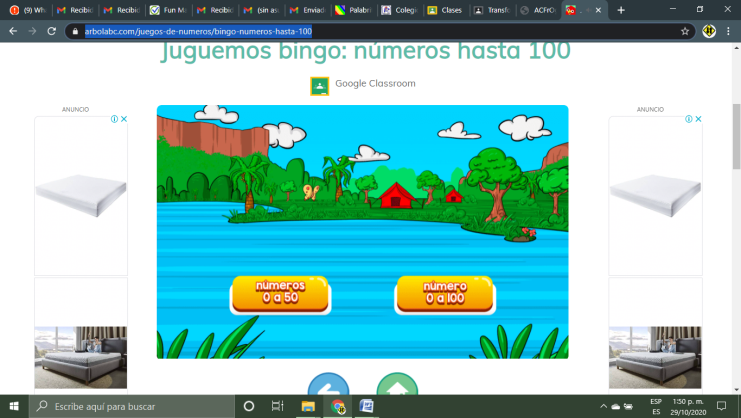 https://arbolabc.com/juegos-de-numeros/que-desorden-numeros-hasta-100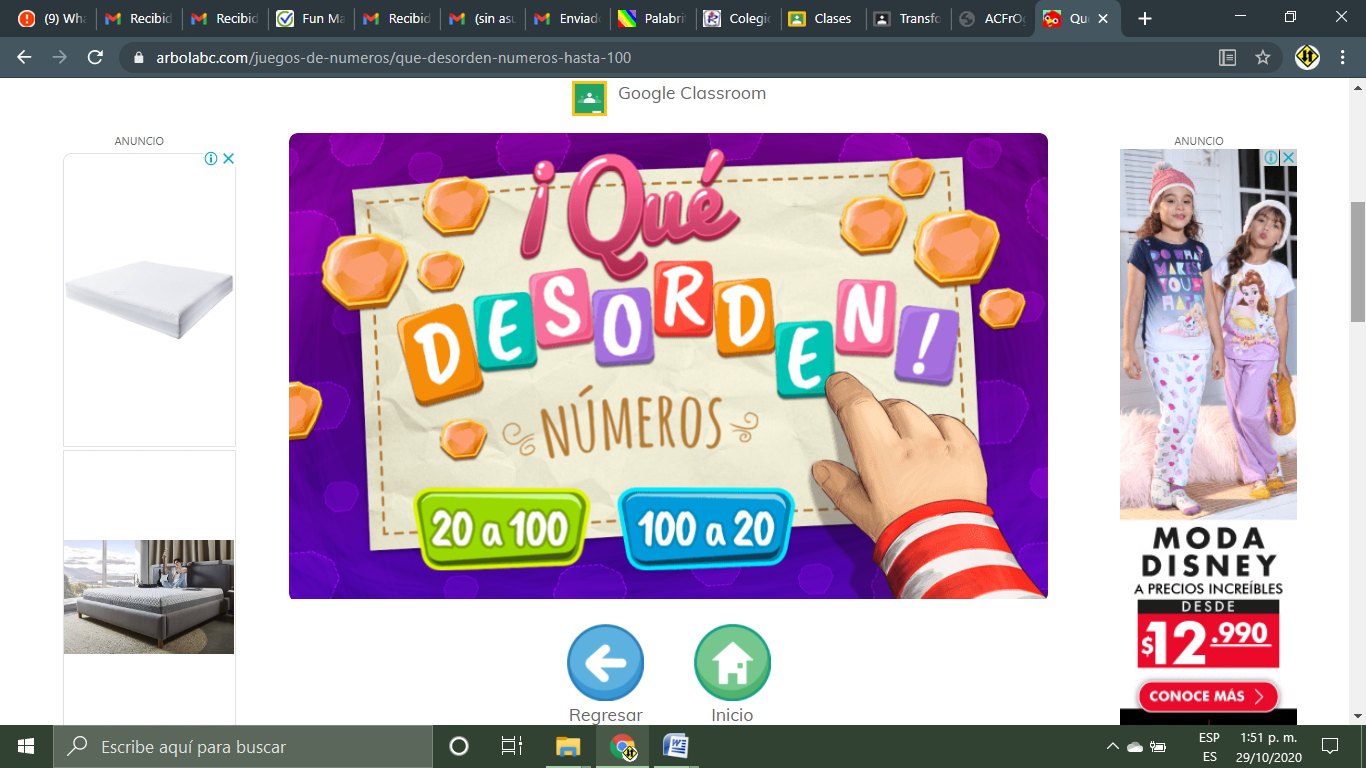 marianocomputacionrobles@gmail.com(IGUAL QUE EL AÑO PASADO pueden enviarme consultas a este mail).Dios bendiga a sus familias.El profe Mariano.